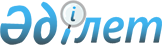 О внесении изменений и дополнений в некоторые нормативные правовые акты Национального Банка Республики Казахстан по вопросам осуществления платежей и переводов денег, порядка открытия, ведения и закрытия банковских счетовПостановление Правления Национального Банка Республики Казахстан от 22 октября 2014 года № 200. Зарегистрировано в Министерстве юстиции Республики Казахстан 9 декабря 2014 года № 9943.
      В соответствии с Законом Республики Казахстан от 30 марта 1995 года "О Национальном Банке Республики Казахстан" и в целях совершенствования осуществления платежей и переводов денег, порядка открытия, ведения и закрытия банковских счетов, Правление Национального Банка Республики Казахстан ПОСТАНОВЛЯЕТ:
      1. Утвердить прилагаемый перечень нормативных правовых актов Национального Банка Республики Казахстан, в которые вносятся изменения и дополнения согласно приложению 1 к настоящему постановлению. 
      2. Настоящее постановление вводится в действие по истечении десяти календарных дней после дня его первого официального опубликования. Перечень нормативных правовых актов
Национального Банка Республики Казахстан,
в которые вносятся изменения и дополнения
      1. Утратил силу постановлением Правления Национального Банка РК от 31.08.2016 № 207 (вводится в действие по истечении десяти календарных дней после дня его первого официального опубликования).
      2. Утратил силу постановлением Правления Национального Банка РК от 31.08.2016 № 208 (вводится в действие по истечении десяти календарных дней после дня его первого официального опубликования).
      3. Утратил силу постановлением Правления Национального Банка РК от 31.08.2016 № 210 (вводится в действие по истечении десяти календарных дней после дня его первого официального опубликования).
      4. Утратил силу постановлением Правления Национального Банка РК от 31.08.2016 № 208 (вводится в действие по истечении десяти календарных дней после дня его первого официального опубликования).
      5. Утратил силу постановлением Правления Национального Банка РК от 31.08.2016 № 208 (вводится в действие по истечении десяти календарных дней после дня его первого официального опубликования).
      Примечание РЦПИ!

      В Приложение 2 внесены изменения на государственном языке текст на русском языке не изменяется в соответствии с постановлением Правления Национального Банка РК от 21.08.2015 № 155 (вводится в действие по истечении десяти календарных дней после дня его первого официального опубликования).

 Документ
с образцами подписей и оттиска печати
      Сноска. Приложение 2 утратило силу постановлением Правления Национального Банка РК от 31.08.2016 № 207 (вводится в действие по истечении десяти календарных дней после дня его первого официального опубликования). Документ
с образцом подписи
      Сноска. Приложение 3 утратило силу постановлением Правления Национального Банка РК от 31.08.2016 № 207 (вводится в действие по истечении десяти календарных дней после дня его первого официального опубликования).
					© 2012. РГП на ПХВ «Институт законодательства и правовой информации Республики Казахстан» Министерства юстиции Республики Казахстан
				
Председатель
Национального Банка
К. КелимбетовПриложение 1
к постановлению Правления
Национального Банка
Республики Казахстан
от 22 октября 2014 года № 200Приложение 2
к постановлению Правления
Национального Банка
Республики Казахстан
от 22 октября 2014 года № 200
Приложение 1
к Правилам открытия, ведения
и закрытия банковских счетов клиентов
в банках Республики Казахстан Приложение 3
к постановлению Правления
Национального Банка
Республики Казахстан
от 22 октября 2014 года № 200
Приложение 2
к Правилам открытия, ведения
и закрытия банковских счетов клиентов
в банках Республики Казахстан